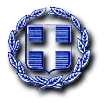 ΕΛΛΗΝΙΚΗ ΔΗΜΟΚΡΑΤΙΑ	Ραφήνα, 10-9-2021ΝΟΜΟΣ ΑΤΤΙΚΗΣ	Αρ. Πρωτ.: 14287ΔΗΜΟΣ ΡΑΦΗΝΑΣ-ΠΙΚΕΡΜΙΟΥ	ΠΡΟΣ: ΜΕΛΗ ΟΙΚΟΝΟΜΙΚΗΣΤαχ. Δ/νση: Αραφηνίδων Αλών 12	  	ΕΠΙΤΡΟΠΗΣΤαχ. Κωδ.: 19009 Ραφήνα                                    Fax:  22940-23481                                                                     ΠΡΟΣΚΛΗΣΗ ΣΕ ΣΥΝΕΔΡΙΑΣΗΑΡ. 46Η Πρόεδρος της Οικονομικής Επιτροπής του Δήμου Ραφήνας - Πικερμίου, σας καλεί σε διά περιφοράς συνεδρίαση της Οικονομικής Επιτροπής την Τρίτη 14 Σεπτεμβρίου 2021 και από ώρα 10.30 π.μ. έως 11.30 π.μ. με ενημέρωση των μελών διά τηλεφώνου, προκειμένου να συζητηθεί  και να ληφθεί απόφαση για το παρακάτω θέμα: Λήψη απόφασης περί ανάθεσης σε δικηγόρο παροχής γνωμοδότησης, σχετικά με κρίσιμα νομικά ζητήματα κυριότητας εκτάσεων στον οικισμό Καλλιτεχνούπολης.     Η ΠΡΟΕΔΡΟΣΤΣΕΒΑ -ΜΗΛΑ ΔΗΜΗΤΡΑ